一般社団法人青森県工業会　　行ＦＡＸ　017-723-1243　　　E-mail　info@aia-aomori.or.jp＝青森県量子科学センター視察研修会　参加申込書 ＝開催場所：青森県量子科学センター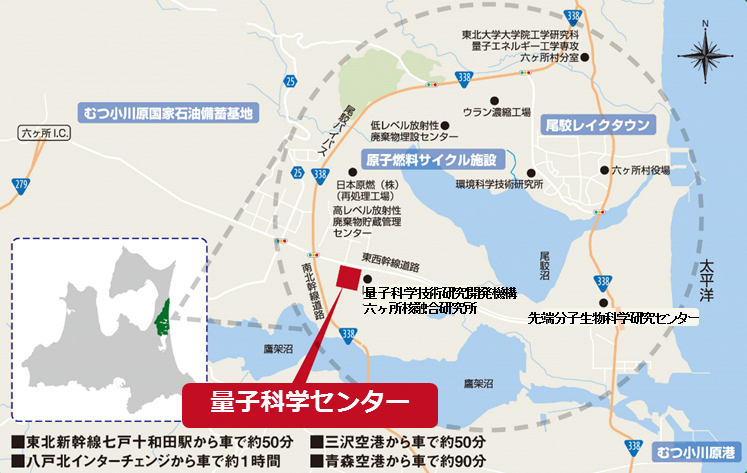 TEL：0175-72-1270（上北郡六ヶ所村大字尾駮字表舘2‐190）＝自家用車の場合＝◆14：00までに開催場所に集合してください。＝バス利用の場合＝◆集合場所：アスパム前（青森市安方）12：25集合・往路　12：30　アスパム前出発　～　14：00　青森県量子科学センター　到着・復路　17：10　青森県量子科学センター出発　～　19：00　アスパム前　到着※バス利用希望者が10名以下の場合、各自でのご参加をお願いいたしますのでご了承ください。企 業 名団 体 名所 在 地〒〒〒〒〒〒所 在 地TELTELTELTELFAXFAXご担当者担当者名担当者名担当者名担当者名担当者名担当者名ご担当者Ｅ－ｍａｉｌＥ－ｍａｉｌＥ－ｍａｉｌＥ－ｍａｉｌＥ－ｍａｉｌＥ－ｍａｉｌ参加者名参加する日に○参加する日に○役職名氏名氏名移動手段(どちらかに○)参加者名第1回第２回役職名氏名氏名移動手段(どちらかに○)参加者名9/1710/7自家用車・バス参加者名9/1710/7自家用車・バス参加者名9/1710/7自家用車・バス